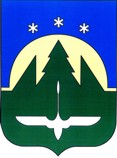 АДМИНИСТРАЦИЯ ГОРОДА ХАНТЫ-МАНСИЙСКАХанты-Мансийского автономного округа-ЮгрыРАСПОРЯЖЕНИЕот 02.11.2011                                                                                   № 319-рОб утверждении муниципальных заданийна оказание муниципальных услуг,выполнение муниципальных работВ соответствии с постановлением Администрации города Ханты-Мансийска № 676 от 21.08.2009 «Об утверждении Порядка формирования и финансового обеспечения выполнения муниципального задания»:1.Утвердить муниципальные задания на 2012-2014 годы на оказание муниципальных услуг: «Организация культурного досуга населения на базе учреждений и организаций культуры»  (приложение 1).«Библиотечное обслуживание населения» (приложение 2).2.Утвердить муниципальное задание на 2012-2014 годы на выполнение муниципальной работы «Содержание, ремонт и реставрация памятников» (приложение 3).3.Директорам муниципальных бюджетных учреждений «Культурно-досуговый центр «Октябрь» Чумак Л.В. и «Городская централизованная библиотечная система» Будяну Г.А. обеспечить выполнение муниципальных заданий на оказание муниципальных услуг, выполнение муниципальных работ в соответствие с приложениями 1, 2, 3.4.Управлению культуры Администрации города Ханты-Мансийска          (Липарчук Н.А.) осуществлять контроль за выполнением муниципальных заданий на оказание муниципальных услуг и  работ.5.Контроль за выполнением распоряжения оставляю за собой.Глава Администрациигорода Ханты-Мансийска						               М.П.Ряшин